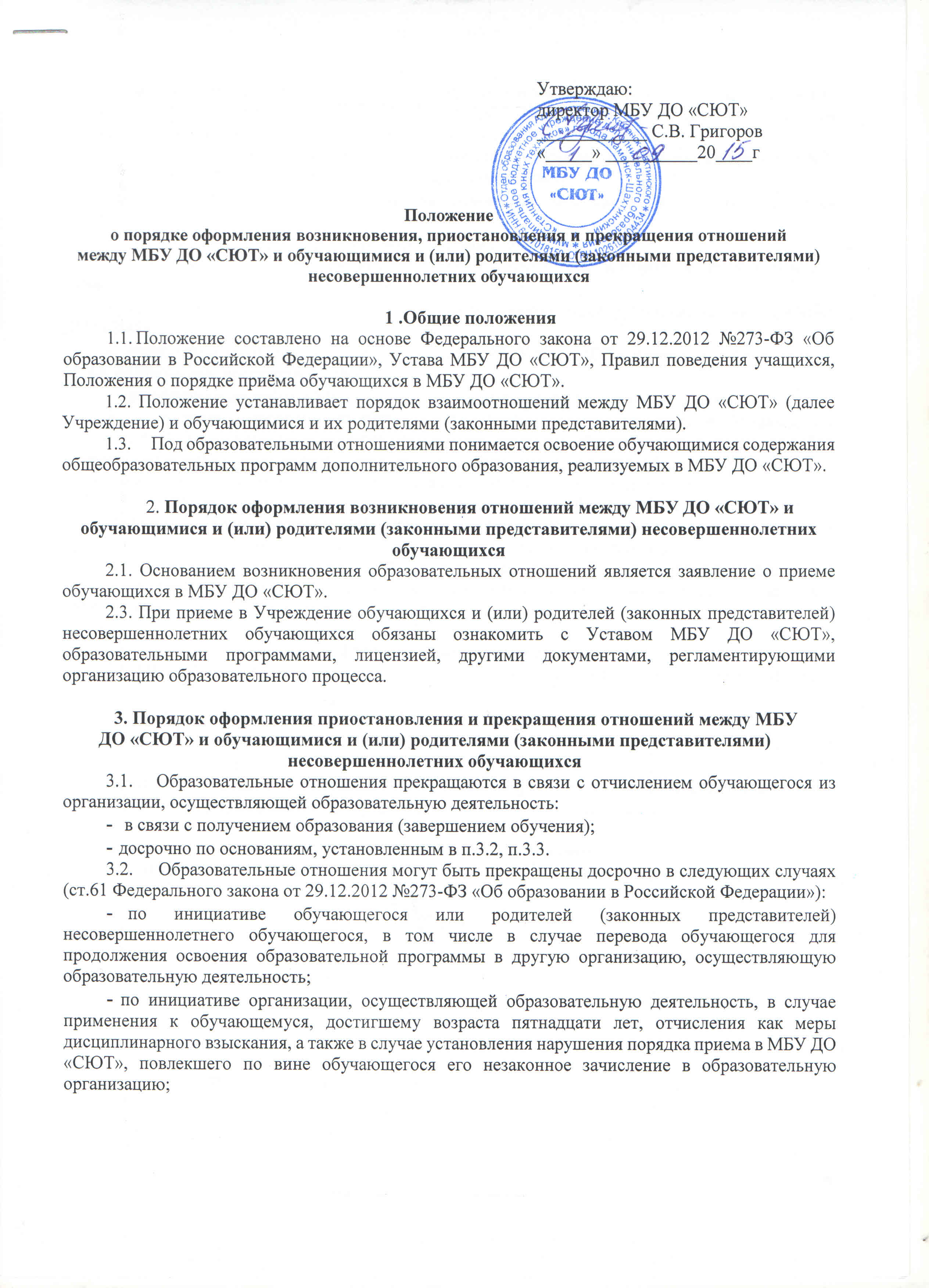 по обстоятельствам, не зависящим от воли обучающегося или родителей (законных представителей) несовершеннолетнего обучающегося и МБУ ДО «СЮТ», в том числе в случае ликвидации организации, осуществляющей образовательную деятельность.Обучающиеся, в соответствии с Положением о порядке приёма обучающихся в МБУ ДО «СЮТ» также могут быть отчислены в следующих случаях:по желанию обучающихся или на основании ходатайства родителей (законных представителей);при грубом нарушении дисциплины и Устава Учреждения.Грубым	нарушением дисциплины является нарушение, которое повлекло или могло повлечь за собой тяжкие последствия в виде:причинения вреда жизни и здоровью детей, обучающихся, сотрудников, посетителей МБУ ДО «СЮТ»;причинения умышленного ущерба имуществу МБУ ДО «СЮТ», имуществу обучающихся, детей, сотрудников, посетителей МБУ ДО «СЮТ»;дезорганизация работы МБУ ДО «СЮТ» как образовательного учреждения.Досрочное прекращение образовательных отношений по инициативе обучающегося или родителей (законных представителей) несовершеннолетнего обучающегося не влечет за собой возникновение каких-либо дополнительных, в том числе материальных, обязательств указанного обучающегося перед организацией, осуществляющей образовательную деятельность.Педагогический совет вправе рассмотреть вопрос об исключении обучающегося из Учреждения в случае отсутствия уважительных причин. Обучающемуся, его родителям (законных представителям), сообщают о дате и времени заседания Педагогического совета.Решение об исключении детей-сирот и детей, оставшихся без попечения родителей (законных представителей), принимается с согласия комиссии по делам несовершеннолетних и защите их прав и органа опеки и попечительства.4.Ответственность учреждения4.1. МБУ ДО «СЮТ» несет в установленном законодательством РФ порядке ответственность за:невыполнение функций, отнесенных к его компетенции;реализацию не в полном объеме дополнительных общеобразовательных программ в соответствии с учебным планом;жизнь и здоровье обучающихся и работников во время образовательного процесса;нарушение прав и свобод обучающихся.5. Заключительные положения.5.1. Настоящее положение вводится в действие с момента утверждения приказом директора МБУ ДО «СЮТ»